Reflectie wegwijzer 1Onderweg kwam Jean-Baptiste De La Salle mensen tegen … hij ging niet aan hen voorbijOnderweg komen we heel wat mensen tegen: sommige mensen trekken onze aandacht, anderen lopen we achteloos voorbij en soms lopen we in een grote boog om mensen heen. Zo is het soms ook met leerlingen in onze klas: sommige leerlingen trekken onze aandacht, terwijl anderen steeds weer aan onze aandacht lijken te ontsnappen. Sommige leerlingen kunnen rekenen op bijval, terwijl dat voor anderen heel wat moeilijker lijkt te zijn. Onderwijzen is mensenwerk.Johan De Wilde stelt dit zeer treffend in zijn blogbericht getiteld ‘Hoe kijkt mijn juf naar mij?’ op de blog Kleutergewijs.Zijn inspiratiebron was Rineke Dijkstra. Een Nederlandse fotografe die gekend is voor haar portretten. In 1994 maakte Rineke Dijkstra deze foto van Almerisa. In zijn blogbericht trekt hij een parallel tussen de kijk van een topleraar zoals jij en de kracht van het werk van een gelauwerde fotografe. Met toestemming van de auteur delen we het integrale blogbericht graag met jullie.Hoe kijkt mijn juf naar mij?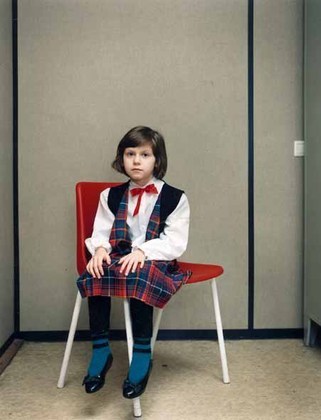 Dit is Almerisa. De enige echte, een unieke persoon. Tegelijk is het een universele foto van een kind. Almerisa lijkt misschien op een kleuter in je klas. Dit blogbericht trekt een parallel tussen de kijk van een topleraar zoals jij en de kracht van het werk van een gelauwerde fotografe.Het verhaal achter de foto’sDe foto bovenaan dit bericht werd 24 jaar geleden getrokken in een vluchtelingencentrum in Leiden. Almerisa was er een maand tevoren aangekomen uit Bosnië. Rineke Dijkstra bleef haar thuis opzoeken en nam om de twee jaar een nieuwe foto van haar, gezeten op een stoel. De voorlopig laatste foto in de reeks is er een van vorig jaar bij haar thuis in Rotterdam. In dit YouTube-filmpje van 2012 vertellen zowel de fotografe als haar subject er meer over. Tussendoor krijg je meer portretten te zien van het kind Almerisa dat zich tot puber en later tot volwassen vrouw ontwikkelt.Wat leerkrachten van een topfotografe kunnen lerenAlles begint bij hoe je kijkt. Dijkstra geeft aandacht. Ze ziet een persoon en toont die zoals die is, zonder franjes maar respectvol. Ze typeert haar onderwerp niet. Ze herleidt het kind niet tot een Bosnisch meisje, tot een vluchtelinge of tot wat dan ook. Dijkstra filtert de context niet weg. Die evolueert mee met haar. Doorheen de foto’s wint Almerisa aan zelfzekerheid, ze ruilt haar te kleine zondagse kleren voor modieuze outfits van haar keuze.Een goede leerkracht is als een fotograaf en ziet in de eerste plaats de persoon. De wetenschap dat die persoon een vluchteling of een anderstalige nieuwkomer is en misschien ouders heeft die krap bij kas zitten, hoort ongetwijfeld tot onze need to knows van de beginsituatie. Maar alle Almerisa’s zijn zoveel meer en hebben ook zoveel meer in hun mars.InteresseWie is die meid, vraag je je af als je de foto’s bekijkt. Je kijkt geboeid naar iemand die groeit. Goede leerkrachten weten ook niet hoe het hun kleuters zal vergaan in de lagere school en wie ze later zullen worden. Maar ze willen het wel weten. Ze hopen het beste en openen er mee de mogelijkheid toe. Elke kleuter is een open vraag, die voor een groot stuk onbeantwoord blijft. Van de Almerisa’s in je klas heb je geen retrospectief YouTube-filmpje.World press photoOm mijn punt helemaal te maken nodig ik je uit om ook eens te gaan kijken bij de World Press Photo-winnaars van dit jaar. Traditiegetrouw zijn daar weer veel vluchtelingen, ook kinderen, te zien. Geweldige foto’s uiteraard. Sommige schreeuwen het onrecht uit. Maar in het geroep herleiden ze vaak mensen tot hun ellende. De traan op de boot, de karavaan door de droogte wint. Wie vraagt zich nog af Wie is die meid?Tips voor op schoolNa de beschouwing toch ook enkele suggesties.Hou je voor op een volgend MDO-overleg over elke kleuter die je bespreekt iets te vertellen dat positief is en nieuw voor je collega’s, iets dat losstaat van het leer- of gedragsprobleem dat je bespreekt. Verbreed het beeld. Het spreekt voor zich dat je aanvullend ook mag nuanceren. “Bartje communiceert nog altijd weinig, maar ik zag hem laatst wel enthousiast uitleggen aan Latifa hoe ze een hamer moet hanteren.”Vraag ouders hun kinderen thuis eens te fotograferen terwijl ze geboeid met iets bezig zijn. Trek zelf ook foto’s in je klas vanuit dezelfde insteek. Bespreek ze samen, al is het op een smartphone. Misschien inspireert het je tot wat extra quality time met die kleuters waar je het ijs moeilijk mee breekt.Een tip van een andere orde is Baloena, een kinderboek van Brigitte Puissant en Katrien Valckenaers. Het komt in september uit bij Averbode. Collega’s die het al konden inzien, wijzen me op de parallellen: de uniciteit en de universaliteit van een vluchtelingenkind bij ons dat een bal kwijtraakt. Er zijn ook verwerkingstips bij.Louisiana Museum of Modern Art (2017) Rineke Dijkstra, The Louisiana Book. Koeng Books, London. (Catalogus bij de overzichtstentoonstelling van Rineke Dijkstra’s werk die van Louisiana naar Tilburg ging en daar tot juli van dit jaar liep.)https://www.worldpressphoto.org/collection/photo/2018Dit blogbericht deed mij spontaan denken aan een tekst van Jean-Baptiste De La Salle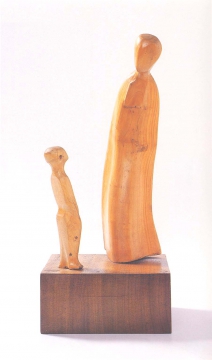 Er zitten geen nummers voor jou in de klas … wel kinderen … Leer ze individueel kennen … De liefde voor hen en de omgang met hen dragen ertoe bij … De liefde is misschien wel blind voor tekorten, maar zeker niet voor de goede eigenschappen, en juist met sterke eigenschappen kunnen de leerlingen hun leven opbouwen. Bouw voort op hun goede eigenschappen … Daarvoor moet je ze kennen … Zet geen jongeren op een zijspoor omdat ze tekorten hebben … Ontdek in hen waartoe ze in staat zijn … Jean-Baptiste De La Salle nam het op voor de kwetsbaren in zijn omgeving – kinderen van ambachtslui. Aanvankelijk koos hij bewust voor deze groep omwille van hun kwetsbare situatie – het waren sukkelaars die geholpen moesten worden. Het was zijn opdracht om onderwijs voor deze kinderen op poten te zetten. Maar jaar na jaar werd hij meer en meer één van hen. Stap voor stap, kennismaking na kennismaking veranderde zijn blik op deze kwetsbare groep jongeren van een zekere vorm van medelijden naar een vorm van medeleven – hij leefde samen met hen. Dit maakte dat zijn blik op de jongeren, en in hun spoor ook op de leerkrachten, veranderde. Doorheen het samen onderwijs maken met leerkrachten en leerlingen uit kwetsbare situaties leerde De La Salle voorbij de kwetsbaarheid kijken naar het kind, de jongere, de mens. Daar verwijst bovenstaand citaat ook naar: er zitten geen nummers voor jou in de klas … Je zou ook kunnen zeggen: er zitten geen sukkelaar voor jou in de klas …. Ondanks het feit dat hij uitdrukkelijk koos voor de meest kwetsbare kinderen en jongeren uit zijn omgeving, zag hij voorbij de context van kwetsbaarheid naar de mens om zo de echte menselijke noden op het spoor te komen. Net daarin ligt de kern van onze evangelische opdracht – tegemoet te komen aan de echte noden van kinderen, jongeren en volwassenen en hen daarin versterken, hen versterken in hun eigen leven. Dat is menselijke empowerment, waarin het leven zelf hen naar nieuwe wegen leidt.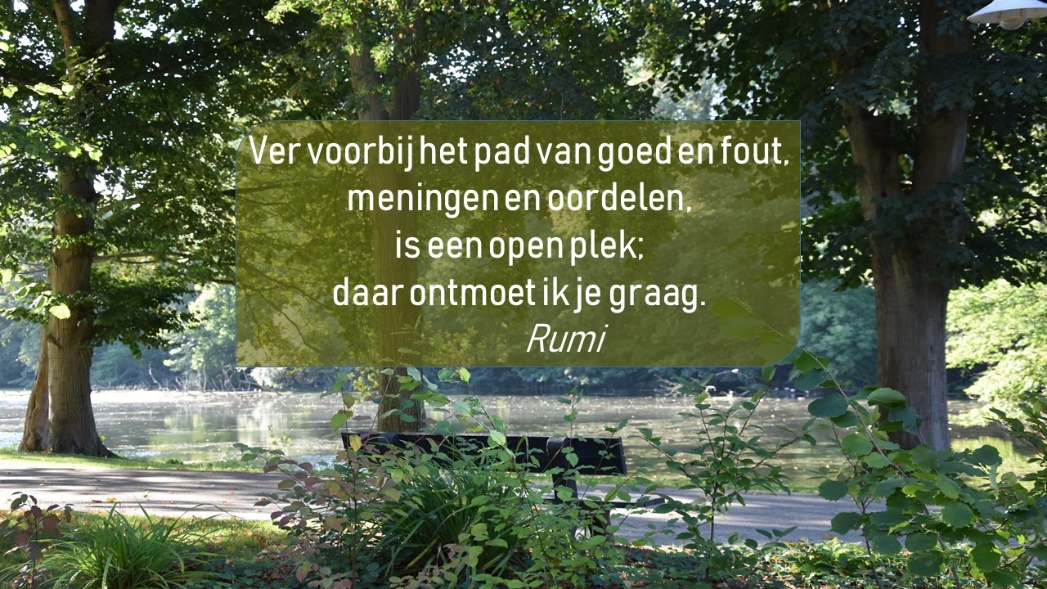 